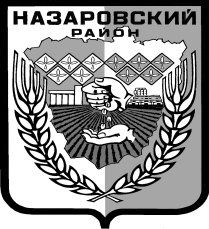 Администрация Назаровского районаКрасноярского краяПОСТАНОВЛЕНИЕ«31» 10 .                                  г. Назарово                                          № 597-пО внесение изменений в постановление администрации Назаровского района  от 17.10.2013 г. № 541-п «Об утверждении примерного Положения о системе оплаты труда работников администрации Назаровского района и структурных подразделений администрации Назаровского района, наделенных статусом юридического лица по должностям, не отнесенным к должностям муниципальной службы»В соответствии со статьей 53 Федерального закона от 06.10.2003             № 131-ФЗ «Об общих принципах организации местного самоуправления в Российской Федерации», постановлением администрации Назаровского района от 16.05.2012 № 266-п «Об утверждении Положения о системе оплаты труда работников муниципальных казенных и бюджетных учреждений муниципального образования Назаровский район Красноярского края»,  руководствуясь Уставом муниципального образования Назаровский район Красноярского края, ПОСТАНОВЛЯЮ:1. Внести в постановление  администрации  Назаровского района от 17.10.2013 г. №  541-п «Об утверждении примерного Положения о  системе оплаты труда работников администрации Назаровского района и структурных подразделений администрации Назаровского района, наделенных статусом юридического лица по должностям, не отнесенным к должностям муниципальной службы» следующие изменения:1.1. Пункт 4.3 приложения к постановлению изложить в новой редакции:Количество баллов по профессиональным квалификационным группам (уровням) должностей по i виду выплат определяется по формулеБ норм.i долж.=const i выпл. max. * K,где: Б норм.i долж. -  количество баллов по профессиональным квалификационным группам (уровням) должностям по i виду выплат;const i выпл. max. – максимальное количество баллов для оценки выплат стимулирующего характера, установленными в правовых актах администрации Назаровского района или структурных подразделений администрации Назаровского района, наделенных правами юридического лица.  K – коэффициент, учитывающий весовое значение одноименных должностных окладов по отношению к максимальному должностному окладу в штатном расписании, принимаемого за единицу. 1.2. Приложение к  примерному положению о системе оплаты труда работников администрации Назаровского района и структурных подразделений администрации Назаровского района, наделенных статусом юридического лица по должностям, не отнесенным к должностям муниципальной службы изложить в новой редакции согласно приложению.  2. Общему отделу администрации (Мчедлишвили) разместить настоящее постановление на официальном сайте Назаровского района в информационно - телекоммуникационной сети Интернет.3.  Контроль за исполнением  постановления оставляю за собой.4. Постановление вступает в силу в день, следующий за днем его официального опубликования в газете «Экран-информ» - РЕГИОН».  Глава администрации района 				         С.Н. КрашенинниковМинимальные размеры окладов (должностных окладов), ставок заработной платы ПКГ «Профессиональные квалификационные группы общеотраслевых профессий рабочих»ПКГ «Профессиональные квалификационные группы общеотраслевых должностей служащих»Должности, не включенные в ПКГПриложение к постановлению администрациирайона от «31» 10 . № 597-п№ 
п/пКвалификационные уровниРазмер оклада (должностного оклада), ставки заработной платы, руб.Профессиональная квалификационная группа «Общеотраслевые профессии рабочих первого уровня»Профессиональная квалификационная группа «Общеотраслевые профессии рабочих первого уровня»Профессиональная квалификационная группа «Общеотраслевые профессии рабочих первого уровня»11 квалификационный уровень (дворник, сторож, вахтер, рабочий по комплексному обслуживанию и ремонту зданий, уборщик служебных помещений, подсобный рабочий)1940Профессиональная квалификационная группа «Общеотраслевые профессии рабочих второго уровня»Профессиональная квалификационная группа «Общеотраслевые профессии рабочих второго уровня»Профессиональная квалификационная группа «Общеотраслевые профессии рабочих второго уровня»11 квалификационный уровень (водитель автомобиля, сантехник, электрик)225824 квалификационный уровень (водитель автобуса или специальных легковых автомобилей (медпомощь и другие), имеющие 1 класс и занятые перевозкой обучающихся (детей, воспитанников)3646№ 
п/пКвалификационные уровниРазмер оклада (должностного оклада), ставки заработной платы, руб.Профессиональная квалификационная группа «Общеотраслевые должности служащих первого уровня» Профессиональная квалификационная группа «Общеотраслевые должности служащих первого уровня» Профессиональная квалификационная группа «Общеотраслевые должности служащих первого уровня» 11 квалификационный уровень (комендант, секретарь-машинистка)2258Профессиональная квалификационная группа «Общеотраслевые должности служащих второго уровня» Профессиональная квалификационная группа «Общеотраслевые должности служащих второго уровня» Профессиональная квалификационная группа «Общеотраслевые должности служащих второго уровня» 11 квалификационный уровень (лаборант, администратор)250622 квалификационный уровень (старший лаборант)275433 квалифицированный уровень (начальник хозяйственного отдела)302644 квалификационный уровень (механик)3819Профессиональная квалификационная группа «Общеотраслевые должности служащих третьего уровня»Профессиональная квалификационная группа «Общеотраслевые должности служащих третьего уровня»Профессиональная квалификационная группа «Общеотраслевые должности служащих третьего уровня»11 квалификационный уровень (бухгалтер, экономист, программист, документовед, инженер, юристконсульт)275422 квалификационный уровень (бухгалтер 2 категории, экономист 2 категории, юристконсульт 2 категории)302633 квалификационный уровень (бухгалтер 1 категории, экономист 1 категории, юристконсульт 1 категории)332244 квалификационный уровень (ведущий бухгалтер, ведущий экономист, ведущий юрисконсульт)399355 квалификационный уровень (заместитель главного бухгалтера)4662Профессиональная квалификационная группа «Общеотраслевые должности служащих четвертого уровня»Профессиональная квалификационная группа «Общеотраслевые должности служащих четвертого уровня»Профессиональная квалификационная группа «Общеотраслевые должности служащих четвертого уровня»11 квалификационный уровень (начальник технического отдела, начальник отдела информации)5010Профессиональная квалификационная группа должностей работников образования Профессиональная квалификационная группа должностей работников образования Профессиональная квалификационная группа должностей работников образования 13 квалификационный уровень (методист)409324 квалификационный уровень (старший методист)4480№ 
п/пДолжностьРазмер оклада (должностного оклада), ставки заработной платы, руб.1Главный бухгалтер50102Заместитель начальника отдела информации 4662